Niebo 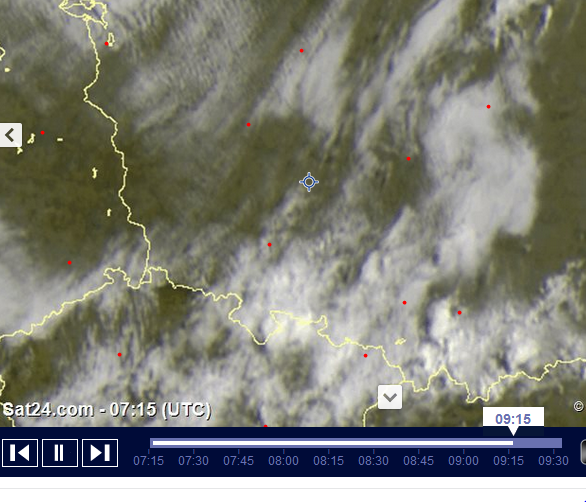 Temp. 18-07-2021r 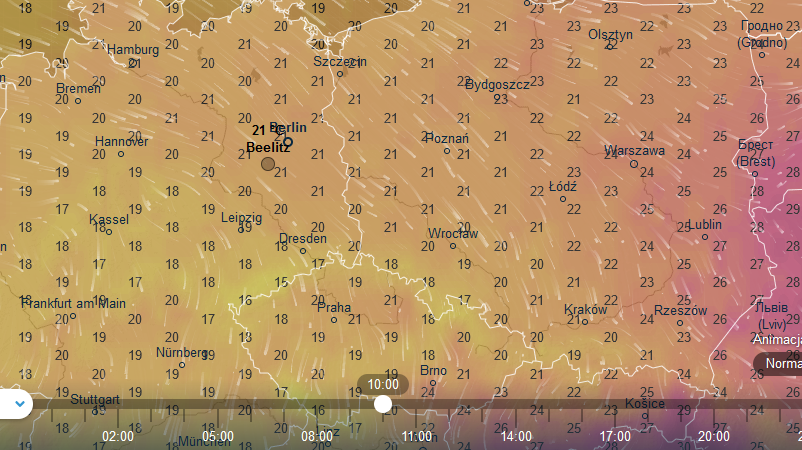 Ciśnienie 18-07-2021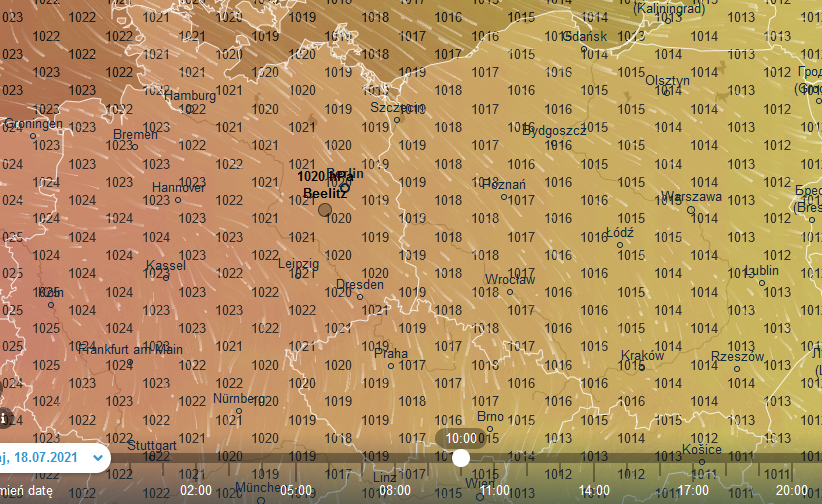 Wiatr 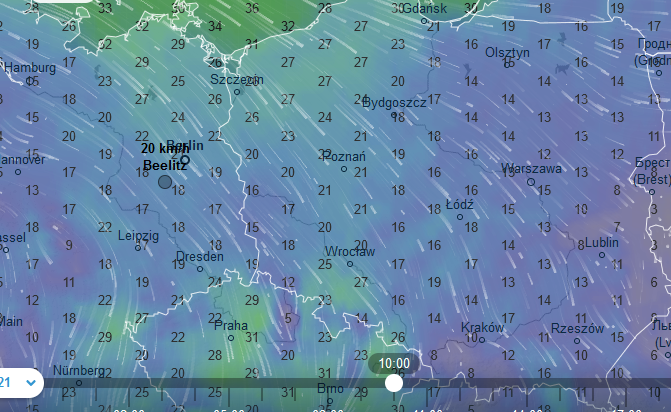 